Sobre mí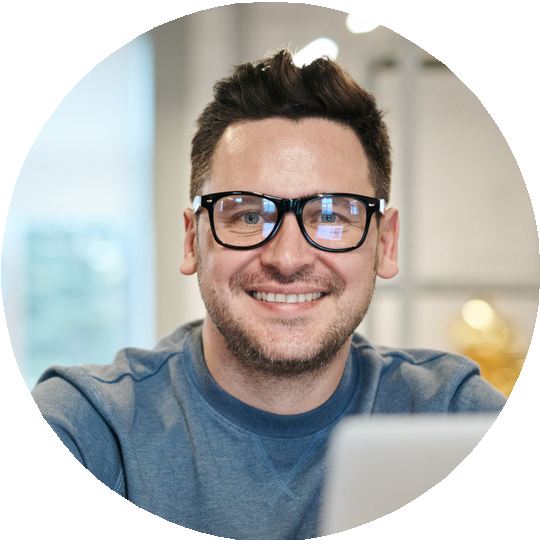 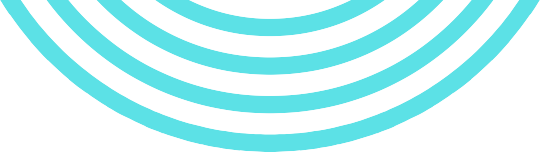 ¡Hola! Soy Fernando, me gusta muchísimo trabajar en equipo y el deporte. Llevo más de 5 años dándole vida y voz a marcas de toda naturaleza y ¡Vaya que me he divertido!Experiencia laboral	Educación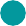 Community ManagerEmpresa Increíble2017-2018Pasante de redacciónEmpresa Increíble2018-2019Jefe de comunicacionesEmpresa Increíble 2020-PresenteSocial Media ManagerEmpresa Increíble 2021-PresenteHabilidadesManejo de inglés Redacción y ortografía Trabajo en equipo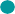 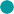 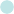 Bachiller en HumanidadesColegio Increíble 2013Licenciatura en Comunicación SocialUniversidad Increíble 2019Licenciatura en Comunicación SocialUniversidad Increíble 2019¡Contáctame!    (777) 123 4567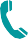    hola@sitioincreible.com www.sitioincreible.com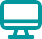 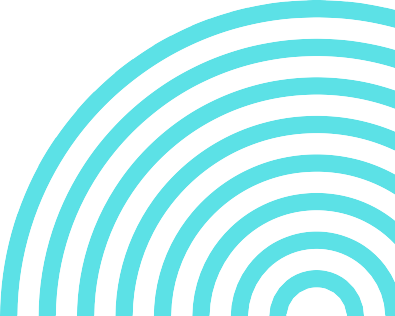 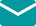 